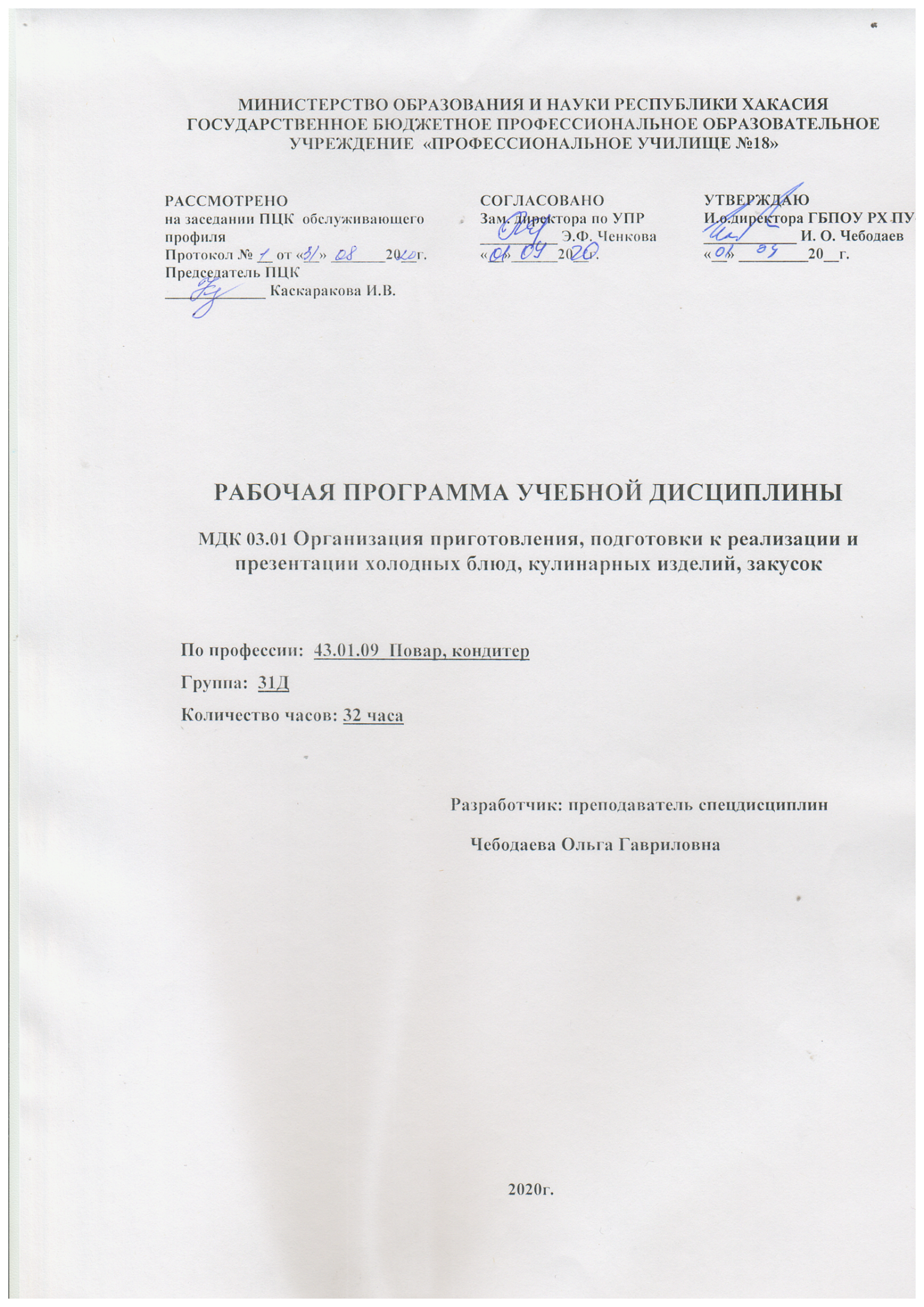 Организация-разработчик: ГБПОУ РХ «Профессиональное училище №18»Разработчики:Чебодаева Ольга Гавриловна, преподаватель специальных дисциплин ГБПОУ РХ ПУ-18        СОДЕРЖАНИЕОБЩАЯ ХАРАКТЕРИСТИКА  ПРОГРАММЫ УЧЕБНОЙ ДИСЦИПЛИНЫРабочая программа учебной дисциплины является частью основной образовательной программы в соответствии с ФГОС СПО 43.01.09 Повар, кондитер входящей в состав укрупнённой группы 43.00.00 Сервис и туризм в части освоения основного вида профессиональной деятельности (ВПД): МДК 03.01 Организация приготовления, подготовки к реализации и презентации холодных блюд, кулинарных изделий, закусок Цель и планируемые результаты освоения учебной дисциплины:В результате изучения учебной дисциплины обучающийся должен освоить программу учебной дисциплины: МДК 03.01 Организация приготовления, подготовки к реализации и презентации холодных блюд, кулинарных изделий, закусок и соответствующие ему профессиональные компетенции:ПК 3.1. Подготавливать рабочее место, оборудование, сырье исходные материалы для приготовления холодных блюд, кулинарных изделий, закусок в соответствии с инструкциями и регламентами;ПК 3.2. Осуществлять приготовление, непродолжительное хранение холодных соусов, заправок разнообразного ассортимента;ПК 3.3. Осуществлять приготовление, творческое оформление и подготовку к реализации салатов разнообразного ассортимента;ПК 3.4. Осуществлять приготовление, творческое оформление и подготовку к реализации бутербродов, канапе, холодных закусок;ПК 3.5. Осуществлять приготовление, творческое оформление и подготовку к реализации холодных блюд из рыбы, нерыбного водного сырья;ПК 3.6. Осуществлять приготовление, творческое оформление и подготовку к реализации холодных блюд из мяса, домашней птицы, дичи.Обучающийся, освоивший программу СПО по профессии (специальности) должен обладать и общими компетенциями:ОК 01. Выбирать способы решения задач профессиональной деятельности, применительно к различным контекстамОК 02. Осуществлять поиск, анализ и интерпретацию информации, необходимой для выполнения задач профессиональной деятельностиОК 03. Планировать и реализовывать собственное профессиональное и личностное развитиеОК 04. Работать в коллективе и команде, эффективно взаимодействовать с коллегами, руководством, клиентамиОК 05. Осуществлять устную и письменную коммуникацию на государственномязыке с учетом особенностей социального и культурного контекста.ОК 06. Проявлять гражданско-патриотическую позицию, демонстрировать осознанное поведение на основе общечеловеческих ценностей.ОК 07. Содействовать сохранению окружающей среды, ресурсосбережению, эффективно действовать в чрезвычайных ситуациях.ОК 08. Использовать средства физической культуры для сохранения и укрепления здоровья в процессе профессиональной деятельности и поддержание необходимого уровня физической подготовленности.ОК 09. Использовать информационные технологии в профессиональной деятельности.ОК 10. Пользоваться профессиональной документацией на государственном и иностранном языке.ОК 11. Планировать предпринимательскую деятельность в профессиональнойсфере.РЕЗУЛЬТАТЫ ОСВОЕНИЯ УЧЕБНОЙ ДИСЦИПЛИНЫРезультатом освоения рабочей программы  является овладение обучающимися видом профессиональной деятельности (ВПД)  в том числе профессиональными (ПК) и общими (ОК) компетенциями. Сформированность компетенций по разделам.Спецификация ПК/ разделов 2. СТРУКТУРА И СОДЕРЖАНИЕ УЧЕБНОЙ ДИСЦИПЛИНЫ2.1. Объем учебной дисциплины и виды учебной работыТематический план и содержание учебной дисциплины  Организация приготовления, подготовки к реализации и презентации холодных блюд, кулинарных изделий, закусок3.УСЛОВИЯ РЕАЛИЗАЦИИ РАБОЧЕЙ ПРОГРАММЫ Материально-техническое обеспечениеРеализация программы предполагает наличие учебного кабинета Техническое оснащение и организации рабочего места; лаборатории.Оборудование учебного кабинета Техническое оснащение и организация рабочего места: доска учебная; рабочее место преподавателя; столы, стулья для студентов на 25-30 обучающихся; шкафы для хранения муляжей (инвентаря), раздаточного дидактического материала и др.Технические средства обучения: компьютер, средства аудиовизуализации, мультимедийный проектор; наглядные пособия (натуральные образцы продуктов, муляжи, плакаты, DVD фильмы, мультимедийные пособия).Оборудование Учебный кабинет с  технологическим оборудованием:Зона для приготовления холодных блюд, кулинарных изделий и закусок: весоизмерительное оборудование: весы настольные; электронные; холодильное оборудование: шкаф холодильный; шкаф морозильный; шкаф интенсивной заморозки; охлаждаемый прилавок-витрина; льдогениратор; механическое оборудование: блендер (гомогенизатор ) (ручной с дополнительной насадкой для взбивания) ; слайсер; куттер или бликсер (для тонкого измельчения продуктов) ; процессор кухонный; овощерезка; привод универсальный с взбивания; тепловое оборудование: плиты электрические или с индукционном нагревом; 22 печь пароконвекционная; конвекционная печь; вок сковорода; гриль электрический; гриль – саломандра; фритюрница; микроволновая печь; оборудование для упаковки, оценки качества и безопасности пищевых продуктов: овоскоп; нитраттестер; машина для вакуумной упаковки; термоупаковщик; оборудование для мытья посуды: машина посудомоечная; вспомогательное оборудование: стол производственный с моечной ванной; стеллаж передвижной; моечная ванна двухсекционная.Инвентарь, инструменты, кухонная посуда: функциональные емкости из нержавеющей стали для хранения и транспортировки; термобоксы; набор разделочных досок (деревянных с маркеровкой «СО», «Гастрономия», «Готовая продукция» или из пластика с цветовой маркеровкой для каждой группы продуктов); подставка для разделочных досок; термометр со щупом; мерный стакан; венчик; миски (нержавеющая сталь) ; сито, шенуа; лопатки (металлические, силиконовые), половник; пинцет, щипцы кулинарные; набор ножей «поварская тройка», мусат для заточки ножей; корзины для органических и неорганических отходов.Кухонная посуда: 23 набор кастрюль 5л, 3л, 2л, 1.5л, 1л; сотейники 0.8л, 0.6л, 0.2л; набор сковород диаметром 24см, 32см; гриль сковорода; сотейники суповые мискиРасходные материалы: стрейч пленка для пищевых продуктов пакеты для вакуумного аппарата, шпагат, контейнеры одноразовые для пищевых продуктов, перчатки силиконовыеПосуда для презентации: тарелки глубокие, тарелки глубокие (шляпа), тарелки плоские диаметром 24см, 32см, блюдо прямоугольное, соусникиОснащение рабочих мест учебного кулинарного цеха оборудованием, инвентарем, инструментами, посудой: рабочий стол; весы настольные электронные; разделочные доски; ножи поварской тройки; щипцы универсальные; лопатка; венчик; ложки; ножи для удаления глазков, экономной очистки овощей; гастроемкости.В Учебной кухне  оборудованы зоны инструктажа, оснащенные компьютером, проектором, интерактивной доской.Оборудование и технологическое оснащение рабочих мест на базе практики: весоизмерительное оборудование, овощерезательная машина, пароконвектомат, электрическая плита, протирочная машина, блендер, слайсер, холодильные шкафы; шкаф шоковой заморозки, инструменты, инвентарь, посуда (разделочные доски, ножи поварской тройки; щипцы универсальные; лопатка; веселка; венчик; ложки; шумовка; экономной очистки овощей; гастроемкости; кастрюли; сотейники; сковороды; сито; сито конусообразное, нуазетные выемки и др.).Информационное обеспечение обученияПеречень рекомендуемых учебных изданий, Интернет-ресурсов, дополнительной литературыОсновные источники:Анфимова Н. А. Кулинария: учебник для нач.проф.образования. – М.: Академия, 2010 г.Золин В. П. Технологическое оборудование предприятий общественного питания: учебник. – М.: Академия, 2009 г.Нормативные документы:ФЗ РФ «О качестве и безопасности пищевых продуктов»/ Утв. 02.01.2000 № 29-ФЗ (в ред. Федеральных законов от 30.12.2001 N 196-ФЗ, от 10.01.2003 N 15-ФЗ, от 30.06.2003 N 86-ФЗ, от 22.08.2004 N 122-ФЗ, от 09.05.2005 N 45-ФЗ, от 05.12.2005 N 151-ФЗ, от 31.12.2005 N 199-ФЗ, от 31.03.2006 N 45-ФЗ, от 30.12.2006 N 266-ФЗ, от 23.07.2008 N 160-ФЗ, от 30.12.2008 N 309-ФЗ, от 30.12.2008 N 313-ФЗ, с изм., внесенными Федеральными законами от 12.06.2008 N 88-ФЗ, от 27.10.2008 N 178-ФЗ, от 22.12.2008 N 268-ФЗ)«Правила оказания услуг общественного питания», (Постановление Правительства РФ от 15.08.2007 № 1036 с изменениями и дополнениями от 21.05.2001 № 389, от 10.05.2007 №276)Сборник рецептур блюд и кулинарных изделий для предприятий общественного питания. - М.: Хлебпродинформ, 2005. 2007. Сборник технологических нормативов.Сборник рецептур блюд и кулинарных изделий для диетического питания. - М.: Хлебпродинформ, 2005. Сборник технологических нормативов.Сборник рецептур национальных блюд и кулинарных изделий, ч.5.- М.: Хлебпродинформ, 2010, 2012. Сборник технологических нормативов.ГОСТ Р 50647-07 «Общественное питание. Термины и определения»ГОСТ Р 50763-2007 «Услуги общественного питания. Продукция общественного питания, реализуемая населению. Общие технические условия».ГОСТ Р 50762-2007 «Услуги общественного питания. Классификация предприятий общественного питания».ГОСТ Р 50764-2009 «Услуги общественного питания. Общие требования».ГОСТ Р 50935-2007 «Услуги общественного питания. Требования к персоналу».ГОСТ Р 53105-2008 «Услуги общественного питания. Технологические документы на продукцию общественного питания. Общие требования к оформлению, построению и содержанию».ГОСТ Р 53106-2008 «Услуги общественного питания. Метод расчёта отходов и потерь сырья и пищевых продуктов при производстве продукции общественного питания».СП 2.3.6.1079-01, Санитарно-эпидемиологические требования к организации общественного питания, изготовлению и оборотоспособности в них пищевых продуктов и продовольственного сырья.Дополнительные источники: Учебники и учебные пособия:Татарская Л. Л. Лабораторно – практические работы для поваров и кондитеров:учебное пособие. – М.: Академия, 2011 г.Семиряжко Т.Г. Кулинария: контрольные материалы. – М.: Академия, 2012 г.Качурина Т. А. Кулинария: рабочая тетрадь. – М.: Академия, 2007 г.Периодические издания:Журнал «Шеф повар».Журнал «Ресторатор».Журнал «Самый смак».Журнал «Питание и общество».Журнал «Гастроном».Журнал «Коллекция рецептов».Журнал «Кулинарный практикум».Профессиональные информационные системы:Обучающие мульмедийные программы по профессии Повар, кондитер.Фильмы по приготовлению различных блюд.Интернет ресурсы:Информационно-справочные материалы «Еда-сервер.ру» [Электронный ресурс]. – Режим доступа http://www.eda-server.ru, свободный. – Заглавие с экрана.Информационно-справочные материалы «Вкусные кулинарные рецепты» [Электронный ресурс]. – Режим доступа http://www.smakov.ru, свободный. – Заглавие с экрана.Информационно-справочные материалы «ГурМания» [Электронный ресурс]. – Режим доступа http://www.gurmania.ru, свободный. – Заглавие с экрана.4 http://pravo.gov.ru/proxy/ips/?docbody=&nd=102063865&rdk=&backlink=1http://ozpp.ru/laws2/postan/post7.htmlhttp://www.ohranatruda.ru/ot_biblio/normativ/data_normativ/46/46201/http://ohranatruda.ru/ot_biblio/normativ/data_normativ/9/9744/Текущий контроль знаний и умений осуществляется как в процессе теоретического, так и в процессе практического обучения.В процессе теоретического обучения предусматриваются следующие формы текущего контроля знаний:различные виды опросов на занятиях и во время инструктажа перед лабораторными и практическими занятиями,контрольные работы,различные формы тестового контроля и др.Текущий контроль освоенных умений осуществляется в виде экспертной оценки результатов выполнения лабораторных, практических занятий и заданий по практике.Промежуточная аттестация обучающихся осуществляется в рамках освоения общепрофессионального и профессионального цикла в соответствии с разработанными образовательной организацией фондами оценочных средств, позволяющими оценить достижение запланированных по отдельным дисциплинам, модулям и практикам результатов обучения.Завершается освоение междисциплинарных курсов в рамках промежуточной аттестации экзаменом или дифференцированным зачётом, включающем как оценку теоретических знаний, так и практических умений.Освоение программы профессионального модуля в рамках промежуточной аттестации завершается проведением демонстрационного экзамена, который рекомендуется проводить с учетом стандартов WorldSkills Russia по компетенции Поварское дело.При реализации программы модуля могут проводиться консультации для обучающихся. Формы проведения консультаций (групповые, индивидуальные, письменные, устные) определяются образовательной организацией.При реализации образовательной программы образовательная организация вправе применять электронное обучение и дистанционные образовательные технологии.При обучении лиц с ограниченными возможностями здоровья электронное обучение и дистанционные образовательные технологии должны предусматривать возможность приема-передачи информации в доступных для них формах.Кадровое обеспечение образовательного процессаРеализация образовательной программы обеспечивается руководящими и педагогическими работниками образовательной организации, а также лицами, привлекаемыми к реализации образовательной программы на условиях гражданско- правового договора, в том числе из числа руководителей и работников организаций, деятельность которых связана с направленностью реализуемой образовательной программы (имеющих стаж работы в данной профессиональной области не менее 3 лет).Квалификация педагогических работников образовательной организации должна отвечать квалификационным требованиям, указанным в профессиональных стандартах«Повар», «Педагог профессионального обучения, профессионального образования и дополнительного профессионального образования».Педагогические работники получают дополнительное профессиональное образование по программам повышения квалификации, в том числе в форме стажировки в организациях, направление деятельности которых соответствует области профессиональной деятельности, указанной в пункте 1.5 ФГОС СПО по профессии43.01.09 Повар, кондитер, не реже 1 раза в 3 года с учетом расширения спектра профессиональных компетенций.Доля педагогических работников (в приведенных к целочисленным значениям ставок), обеспечивающих освоение обучающимися профессиональных модулей, имеющих опыт деятельности не менее 3 лет в организациях, направление деятельности которых соответствует области профессиональной деятельности, указанной в пункте 1.5 ФГОС СПО по профессии 43.01.09 Повар, кондитер, в общем числе педагогических работников, реализующих образовательную программу, должна быть не менее 25 процентов.4.Контроль и оценка результатов освоения учебной дисциплиныОБЩАЯ ХАРАКТЕРИСТИКА  ПРОГРАММЫ УЧЕБНОЙ ДИСЦИПЛИНЫСТРУКТУРА  УЧЕБНОЙ ДИСЦИПЛИНЫУСЛОВИЯ РЕАЛИЗАЦИИ ПРОГРАММЫ КОНТРОЛЬ И ОЦЕНКА РЕЗУЛЬТАТОВ ОСВОЕНИЯ УЧЕБНОЙ ДИСЦИПЛИНЫФормируемые компетенцииФормируемые компетенцииНазвание разделаНазвание разделаНазвание разделаФормируемые компетенцииФормируемые компетенцииДействиеУменияЗнанияЗнанияРаздел модуля 1. МДК 03.01 Организация приготовления, подготовки к реализации и презентации холодных блюд, кулинарных изделий, закусок.Раздел модуля 1. МДК 03.01 Организация приготовления, подготовки к реализации и презентации холодных блюд, кулинарных изделий, закусок.Раздел модуля 1. МДК 03.01 Организация приготовления, подготовки к реализации и презентации холодных блюд, кулинарных изделий, закусок.Раздел модуля 1. МДК 03.01 Организация приготовления, подготовки к реализации и презентации холодных блюд, кулинарных изделий, закусок.Раздел модуля 1. МДК 03.01 Организация приготовления, подготовки к реализации и презентации холодных блюд, кулинарных изделий, закусок.Раздел модуля 1. МДК 03.01 Организация приготовления, подготовки к реализации и презентации холодных блюд, кулинарных изделий, закусок.ПК 3.1-3.6Подготовка,Подготовка,Выбирать в соответствииТребования охраны труда,Требования охраны труда,уборка рабочегоуборка рабочегос видом выполняемыхпожарной безопасностипожарной безопасностиместа повара приместа повара приопераций, рациональнои производственнойи производственнойвыполнении работвыполнении работразмещать на рабочемсанитарии в организациисанитарии в организациипо приготовлениюпо приготовлениюместе оборудование,питания.питания.холодных блюд,холодных блюд,инвентарь, посуду, сырье,Виды, назначение, правилаВиды, назначение, правилакулинарныхкулинарныхматериалы в соответствиибезопасной эксплуатациибезопасной эксплуатацииизделий, закусокизделий, закусокс инструкциями и регламентами,технологического оборудования,технологического оборудования,стандартамипроизводственногопроизводственногочистоты.инвентаря, инструментов,инвентаря, инструментов,Проводить текущуювесоизмерительныхвесоизмерительныхуборку рабочего местаприборов, посуды иприборов, посуды иповара в соответствии справила ухода за ними.правила ухода за ними.инструкциями и регламентами,Организация работ поОрганизация работ постандартамиприготовлению холодныхприготовлению холодныхчистоты.блюд, кулинарныхблюд, кулинарныхПрименять регламенты,изделий, закусок.изделий, закусок.стандарты и нормативно-ПоследовательностьПоследовательностьтехническую документацию,выполнения технологическихвыполнения технологическихсоблюдать санитарныеопераций, современныеопераций, современныетребования. методы приготовления методы приготовленияВыбирать и применятьхолодных блюд, кулинарныххолодных блюд, кулинарныхмоющие и дезинфицирующие изделий, закусок. изделий, закусок.средства.Регламенты, стандарты, вРегламенты, стандарты, вВладеть техникой уходатом числе систематом числе системаза весоизмерительныманализа, оценки и управленияанализа, оценки и управленияоборудованием.опаснымиопаснымиМыть вручную и вфакторами (системафакторами (системапосудомоечной машине,НАССР) и нормативно-НАССР) и нормативно-чистить и раскладыватьтехническая документация,техническая документация,на хранение кухоннуюиспользуемая прииспользуемая припосуду и производственныйприготовлении холодныхприготовлении холодныхинвентарь в соответствииблюд, кулинарныхблюд, кулинарных со стандартамиизделий, закусок.изделий, закусок.чистоты.Возможные последствияВозможные последствияСоблюдать правиланарушения санитарии инарушения санитарии имытья кухонных ножей,гигиены.гигиены.острых, травмоопасныхТребования к личнойТребования к личнойчастей технологическогогигиене персонала.гигиене персонала.оборудования.Правила безопасного хранения чистящих, моющих и дезинфицирующих средств, предназначенных для последующего использования.Правила утилизации отходов.Виды, назначение упаковочных материалов, способы хранения пищевыхпродуктов.Виды, назначение оборудования, инвентаря посуды, используемых для порционирования (комплектования) готовых холодных блюд, кулинарныхизделий, закусок. Способы и правила порционирования (комплектования), упаковкина вынос готовых холодныхблюд, кулинарных изделий,закусок.Условия, сроки, способы хранения холодных блюд, кулинарных изделий, закусокСоблюдать условияПравила безопасного хранения чистящих, моющих и дезинфицирующих средств, предназначенных для последующего использования.Правила утилизации отходов.Виды, назначение упаковочных материалов, способы хранения пищевыхпродуктов.Виды, назначение оборудования, инвентаря посуды, используемых для порционирования (комплектования) готовых холодных блюд, кулинарныхизделий, закусок. Способы и правила порционирования (комплектования), упаковкина вынос готовых холодныхблюд, кулинарных изделий,закусок.Условия, сроки, способы хранения холодных блюд, кулинарных изделий, закусокхранения кухонной посуды,Правила безопасного хранения чистящих, моющих и дезинфицирующих средств, предназначенных для последующего использования.Правила утилизации отходов.Виды, назначение упаковочных материалов, способы хранения пищевыхпродуктов.Виды, назначение оборудования, инвентаря посуды, используемых для порционирования (комплектования) готовых холодных блюд, кулинарныхизделий, закусок. Способы и правила порционирования (комплектования), упаковкина вынос готовых холодныхблюд, кулинарных изделий,закусок.Условия, сроки, способы хранения холодных блюд, кулинарных изделий, закусок инвентаря,Правила безопасного хранения чистящих, моющих и дезинфицирующих средств, предназначенных для последующего использования.Правила утилизации отходов.Виды, назначение упаковочных материалов, способы хранения пищевыхпродуктов.Виды, назначение оборудования, инвентаря посуды, используемых для порционирования (комплектования) готовых холодных блюд, кулинарныхизделий, закусок. Способы и правила порционирования (комплектования), упаковкина вынос готовых холодныхблюд, кулинарных изделий,закусок.Условия, сроки, способы хранения холодных блюд, кулинарных изделий, закусокинструментов.Правила безопасного хранения чистящих, моющих и дезинфицирующих средств, предназначенных для последующего использования.Правила утилизации отходов.Виды, назначение упаковочных материалов, способы хранения пищевыхпродуктов.Виды, назначение оборудования, инвентаря посуды, используемых для порционирования (комплектования) готовых холодных блюд, кулинарныхизделий, закусок. Способы и правила порционирования (комплектования), упаковкина вынос готовых холодныхблюд, кулинарных изделий,закусок.Условия, сроки, способы хранения холодных блюд, кулинарных изделий, закусокПодбор, подготовкаВыбирать оборудование,Правила безопасного хранения чистящих, моющих и дезинфицирующих средств, предназначенных для последующего использования.Правила утилизации отходов.Виды, назначение упаковочных материалов, способы хранения пищевыхпродуктов.Виды, назначение оборудования, инвентаря посуды, используемых для порционирования (комплектования) готовых холодных блюд, кулинарныхизделий, закусок. Способы и правила порционирования (комплектования), упаковкина вынос готовых холодныхблюд, кулинарных изделий,закусок.Условия, сроки, способы хранения холодных блюд, кулинарных изделий, закусокк работе, проверкапроизводственныйПравила безопасного хранения чистящих, моющих и дезинфицирующих средств, предназначенных для последующего использования.Правила утилизации отходов.Виды, назначение упаковочных материалов, способы хранения пищевыхпродуктов.Виды, назначение оборудования, инвентаря посуды, используемых для порционирования (комплектования) готовых холодных блюд, кулинарныхизделий, закусок. Способы и правила порционирования (комплектования), упаковкина вынос готовых холодныхблюд, кулинарных изделий,закусок.Условия, сроки, способы хранения холодных блюд, кулинарных изделий, закусоктехнологическогоинвентарь, инструменты,Правила безопасного хранения чистящих, моющих и дезинфицирующих средств, предназначенных для последующего использования.Правила утилизации отходов.Виды, назначение упаковочных материалов, способы хранения пищевыхпродуктов.Виды, назначение оборудования, инвентаря посуды, используемых для порционирования (комплектования) готовых холодных блюд, кулинарныхизделий, закусок. Способы и правила порционирования (комплектования), упаковкина вынос готовых холодныхблюд, кулинарных изделий,закусок.Условия, сроки, способы хранения холодных блюд, кулинарных изделий, закусокоборудования,посуду в соответствии сПравила безопасного хранения чистящих, моющих и дезинфицирующих средств, предназначенных для последующего использования.Правила утилизации отходов.Виды, назначение упаковочных материалов, способы хранения пищевыхпродуктов.Виды, назначение оборудования, инвентаря посуды, используемых для порционирования (комплектования) готовых холодных блюд, кулинарныхизделий, закусок. Способы и правила порционирования (комплектования), упаковкина вынос готовых холодныхблюд, кулинарных изделий,закусок.Условия, сроки, способы хранения холодных блюд, кулинарных изделий, закусокпроизводственноговидом работ в зоне поПравила безопасного хранения чистящих, моющих и дезинфицирующих средств, предназначенных для последующего использования.Правила утилизации отходов.Виды, назначение упаковочных материалов, способы хранения пищевыхпродуктов.Виды, назначение оборудования, инвентаря посуды, используемых для порционирования (комплектования) готовых холодных блюд, кулинарныхизделий, закусок. Способы и правила порционирования (комплектования), упаковкина вынос готовых холодныхблюд, кулинарных изделий,закусок.Условия, сроки, способы хранения холодных блюд, кулинарных изделий, закусок инвентаря,приготовлению холодныхПравила безопасного хранения чистящих, моющих и дезинфицирующих средств, предназначенных для последующего использования.Правила утилизации отходов.Виды, назначение упаковочных материалов, способы хранения пищевыхпродуктов.Виды, назначение оборудования, инвентаря посуды, используемых для порционирования (комплектования) готовых холодных блюд, кулинарныхизделий, закусок. Способы и правила порционирования (комплектования), упаковкина вынос готовых холодныхблюд, кулинарных изделий,закусок.Условия, сроки, способы хранения холодных блюд, кулинарных изделий, закусокинструментов, блюд, кулинарныхПравила безопасного хранения чистящих, моющих и дезинфицирующих средств, предназначенных для последующего использования.Правила утилизации отходов.Виды, назначение упаковочных материалов, способы хранения пищевыхпродуктов.Виды, назначение оборудования, инвентаря посуды, используемых для порционирования (комплектования) готовых холодных блюд, кулинарныхизделий, закусок. Способы и правила порционирования (комплектования), упаковкина вынос готовых холодныхблюд, кулинарных изделий,закусок.Условия, сроки, способы хранения холодных блюд, кулинарных изделий, закусоквесоизмерительныхизделий, закусок.Правила безопасного хранения чистящих, моющих и дезинфицирующих средств, предназначенных для последующего использования.Правила утилизации отходов.Виды, назначение упаковочных материалов, способы хранения пищевыхпродуктов.Виды, назначение оборудования, инвентаря посуды, используемых для порционирования (комплектования) готовых холодных блюд, кулинарныхизделий, закусок. Способы и правила порционирования (комплектования), упаковкина вынос готовых холодныхблюд, кулинарных изделий,закусок.Условия, сроки, способы хранения холодных блюд, кулинарных изделий, закусокприборовПодготавливать к работе,Правила безопасного хранения чистящих, моющих и дезинфицирующих средств, предназначенных для последующего использования.Правила утилизации отходов.Виды, назначение упаковочных материалов, способы хранения пищевыхпродуктов.Виды, назначение оборудования, инвентаря посуды, используемых для порционирования (комплектования) готовых холодных блюд, кулинарныхизделий, закусок. Способы и правила порционирования (комплектования), упаковкина вынос готовых холодныхблюд, кулинарных изделий,закусок.Условия, сроки, способы хранения холодных блюд, кулинарных изделий, закусок проверять технологическоеПравила безопасного хранения чистящих, моющих и дезинфицирующих средств, предназначенных для последующего использования.Правила утилизации отходов.Виды, назначение упаковочных материалов, способы хранения пищевыхпродуктов.Виды, назначение оборудования, инвентаря посуды, используемых для порционирования (комплектования) готовых холодных блюд, кулинарныхизделий, закусок. Способы и правила порционирования (комплектования), упаковкина вынос готовых холодныхблюд, кулинарных изделий,закусок.Условия, сроки, способы хранения холодных блюд, кулинарных изделий, закусок оборудование,Правила безопасного хранения чистящих, моющих и дезинфицирующих средств, предназначенных для последующего использования.Правила утилизации отходов.Виды, назначение упаковочных материалов, способы хранения пищевыхпродуктов.Виды, назначение оборудования, инвентаря посуды, используемых для порционирования (комплектования) готовых холодных блюд, кулинарныхизделий, закусок. Способы и правила порционирования (комплектования), упаковкина вынос готовых холодныхблюд, кулинарных изделий,закусок.Условия, сроки, способы хранения холодных блюд, кулинарных изделий, закусокпроизводственныйПравила безопасного хранения чистящих, моющих и дезинфицирующих средств, предназначенных для последующего использования.Правила утилизации отходов.Виды, назначение упаковочных материалов, способы хранения пищевыхпродуктов.Виды, назначение оборудования, инвентаря посуды, используемых для порционирования (комплектования) готовых холодных блюд, кулинарныхизделий, закусок. Способы и правила порционирования (комплектования), упаковкина вынос готовых холодныхблюд, кулинарных изделий,закусок.Условия, сроки, способы хранения холодных блюд, кулинарных изделий, закусокинвентарь, инструменты,Правила безопасного хранения чистящих, моющих и дезинфицирующих средств, предназначенных для последующего использования.Правила утилизации отходов.Виды, назначение упаковочных материалов, способы хранения пищевыхпродуктов.Виды, назначение оборудования, инвентаря посуды, используемых для порционирования (комплектования) готовых холодных блюд, кулинарныхизделий, закусок. Способы и правила порционирования (комплектования), упаковкина вынос готовых холодныхблюд, кулинарных изделий,закусок.Условия, сроки, способы хранения холодных блюд, кулинарных изделий, закусоквесоизмерительныеПравила безопасного хранения чистящих, моющих и дезинфицирующих средств, предназначенных для последующего использования.Правила утилизации отходов.Виды, назначение упаковочных материалов, способы хранения пищевыхпродуктов.Виды, назначение оборудования, инвентаря посуды, используемых для порционирования (комплектования) готовых холодных блюд, кулинарныхизделий, закусок. Способы и правила порционирования (комплектования), упаковкина вынос готовых холодныхблюд, кулинарных изделий,закусок.Условия, сроки, способы хранения холодных блюд, кулинарных изделий, закусокприборы в соответствии сПравила безопасного хранения чистящих, моющих и дезинфицирующих средств, предназначенных для последующего использования.Правила утилизации отходов.Виды, назначение упаковочных материалов, способы хранения пищевыхпродуктов.Виды, назначение оборудования, инвентаря посуды, используемых для порционирования (комплектования) готовых холодных блюд, кулинарныхизделий, закусок. Способы и правила порционирования (комплектования), упаковкина вынос готовых холодныхблюд, кулинарных изделий,закусок.Условия, сроки, способы хранения холодных блюд, кулинарных изделий, закусокинструкциями и регламен-Правила безопасного хранения чистящих, моющих и дезинфицирующих средств, предназначенных для последующего использования.Правила утилизации отходов.Виды, назначение упаковочных материалов, способы хранения пищевыхпродуктов.Виды, назначение оборудования, инвентаря посуды, используемых для порционирования (комплектования) готовых холодных блюд, кулинарныхизделий, закусок. Способы и правила порционирования (комплектования), упаковкина вынос готовых холодныхблюд, кулинарных изделий,закусок.Условия, сроки, способы хранения холодных блюд, кулинарных изделий, закусоктами, стандартамиПравила безопасного хранения чистящих, моющих и дезинфицирующих средств, предназначенных для последующего использования.Правила утилизации отходов.Виды, назначение упаковочных материалов, способы хранения пищевыхпродуктов.Виды, назначение оборудования, инвентаря посуды, используемых для порционирования (комплектования) готовых холодных блюд, кулинарныхизделий, закусок. Способы и правила порционирования (комплектования), упаковкина вынос готовых холодныхблюд, кулинарных изделий,закусок.Условия, сроки, способы хранения холодных блюд, кулинарных изделий, закусокчистоты.Правила безопасного хранения чистящих, моющих и дезинфицирующих средств, предназначенных для последующего использования.Правила утилизации отходов.Виды, назначение упаковочных материалов, способы хранения пищевыхпродуктов.Виды, назначение оборудования, инвентаря посуды, используемых для порционирования (комплектования) готовых холодных блюд, кулинарныхизделий, закусок. Способы и правила порционирования (комплектования), упаковкина вынос готовых холодныхблюд, кулинарных изделий,закусок.Условия, сроки, способы хранения холодных блюд, кулинарных изделий, закусокСоблюдать правилаПравила безопасного хранения чистящих, моющих и дезинфицирующих средств, предназначенных для последующего использования.Правила утилизации отходов.Виды, назначение упаковочных материалов, способы хранения пищевыхпродуктов.Виды, назначение оборудования, инвентаря посуды, используемых для порционирования (комплектования) готовых холодных блюд, кулинарныхизделий, закусок. Способы и правила порционирования (комплектования), упаковкина вынос готовых холодныхблюд, кулинарных изделий,закусок.Условия, сроки, способы хранения холодных блюд, кулинарных изделий, закусоктехники безопасности,Правила безопасного хранения чистящих, моющих и дезинфицирующих средств, предназначенных для последующего использования.Правила утилизации отходов.Виды, назначение упаковочных материалов, способы хранения пищевыхпродуктов.Виды, назначение оборудования, инвентаря посуды, используемых для порционирования (комплектования) готовых холодных блюд, кулинарныхизделий, закусок. Способы и правила порционирования (комплектования), упаковкина вынос готовых холодныхблюд, кулинарных изделий,закусок.Условия, сроки, способы хранения холодных блюд, кулинарных изделий, закусокпожарной безопасности,Правила безопасного хранения чистящих, моющих и дезинфицирующих средств, предназначенных для последующего использования.Правила утилизации отходов.Виды, назначение упаковочных материалов, способы хранения пищевыхпродуктов.Виды, назначение оборудования, инвентаря посуды, используемых для порционирования (комплектования) готовых холодных блюд, кулинарныхизделий, закусок. Способы и правила порционирования (комплектования), упаковкина вынос готовых холодныхблюд, кулинарных изделий,закусок.Условия, сроки, способы хранения холодных блюд, кулинарных изделий, закусокохраны трудаПравила безопасного хранения чистящих, моющих и дезинфицирующих средств, предназначенных для последующего использования.Правила утилизации отходов.Виды, назначение упаковочных материалов, способы хранения пищевыхпродуктов.Виды, назначение оборудования, инвентаря посуды, используемых для порционирования (комплектования) готовых холодных блюд, кулинарныхизделий, закусок. Способы и правила порционирования (комплектования), упаковкина вынос готовых холодныхблюд, кулинарных изделий,закусок.Условия, сроки, способы хранения холодных блюд, кулинарных изделий, закусокПодготовкаВыбирать, подготавливатьПравила безопасного хранения чистящих, моющих и дезинфицирующих средств, предназначенных для последующего использования.Правила утилизации отходов.Виды, назначение упаковочных материалов, способы хранения пищевыхпродуктов.Виды, назначение оборудования, инвентаря посуды, используемых для порционирования (комплектования) готовых холодных блюд, кулинарныхизделий, закусок. Способы и правила порционирования (комплектования), упаковкина вынос готовых холодныхблюд, кулинарных изделий,закусок.Условия, сроки, способы хранения холодных блюд, кулинарных изделий, закусокрабочего места для материалы,Правила безопасного хранения чистящих, моющих и дезинфицирующих средств, предназначенных для последующего использования.Правила утилизации отходов.Виды, назначение упаковочных материалов, способы хранения пищевыхпродуктов.Виды, назначение оборудования, инвентаря посуды, используемых для порционирования (комплектования) готовых холодных блюд, кулинарныхизделий, закусок. Способы и правила порционирования (комплектования), упаковкина вынос готовых холодныхблюд, кулинарных изделий,закусок.Условия, сроки, способы хранения холодных блюд, кулинарных изделий, закусокпорционированияпосуду, оборудование,Правила безопасного хранения чистящих, моющих и дезинфицирующих средств, предназначенных для последующего использования.Правила утилизации отходов.Виды, назначение упаковочных материалов, способы хранения пищевыхпродуктов.Виды, назначение оборудования, инвентаря посуды, используемых для порционирования (комплектования) готовых холодных блюд, кулинарныхизделий, закусок. Способы и правила порционирования (комплектования), упаковкина вынос готовых холодныхблюд, кулинарных изделий,закусок.Условия, сроки, способы хранения холодных блюд, кулинарных изделий, закусок(комплектования),производственныйПравила безопасного хранения чистящих, моющих и дезинфицирующих средств, предназначенных для последующего использования.Правила утилизации отходов.Виды, назначение упаковочных материалов, способы хранения пищевыхпродуктов.Виды, назначение оборудования, инвентаря посуды, используемых для порционирования (комплектования) готовых холодных блюд, кулинарныхизделий, закусок. Способы и правила порционирования (комплектования), упаковкина вынос готовых холодныхблюд, кулинарных изделий,закусок.Условия, сроки, способы хранения холодных блюд, кулинарных изделий, закусокпрезентации,инвентарь для хранения,Правила безопасного хранения чистящих, моющих и дезинфицирующих средств, предназначенных для последующего использования.Правила утилизации отходов.Виды, назначение упаковочных материалов, способы хранения пищевыхпродуктов.Виды, назначение оборудования, инвентаря посуды, используемых для порционирования (комплектования) готовых холодных блюд, кулинарныхизделий, закусок. Способы и правила порционирования (комплектования), упаковкина вынос готовых холодныхблюд, кулинарных изделий,закусок.Условия, сроки, способы хранения холодных блюд, кулинарных изделий, закусокупаковки напорционированияПравила безопасного хранения чистящих, моющих и дезинфицирующих средств, предназначенных для последующего использования.Правила утилизации отходов.Виды, назначение упаковочных материалов, способы хранения пищевыхпродуктов.Виды, назначение оборудования, инвентаря посуды, используемых для порционирования (комплектования) готовых холодных блюд, кулинарныхизделий, закусок. Способы и правила порционирования (комплектования), упаковкина вынос готовых холодныхблюд, кулинарных изделий,закусок.Условия, сроки, способы хранения холодных блюд, кулинарных изделий, закусоквынос готовых(комплектования), оформле-Правила безопасного хранения чистящих, моющих и дезинфицирующих средств, предназначенных для последующего использования.Правила утилизации отходов.Виды, назначение упаковочных материалов, способы хранения пищевыхпродуктов.Виды, назначение оборудования, инвентаря посуды, используемых для порционирования (комплектования) готовых холодных блюд, кулинарныхизделий, закусок. Способы и правила порционирования (комплектования), упаковкина вынос готовых холодныхблюд, кулинарных изделий,закусок.Условия, сроки, способы хранения холодных блюд, кулинарных изделий, закусокхолодных блюд,ния, отпускаПравила безопасного хранения чистящих, моющих и дезинфицирующих средств, предназначенных для последующего использования.Правила утилизации отходов.Виды, назначение упаковочных материалов, способы хранения пищевыхпродуктов.Виды, назначение оборудования, инвентаря посуды, используемых для порционирования (комплектования) готовых холодных блюд, кулинарныхизделий, закусок. Способы и правила порционирования (комплектования), упаковкина вынос готовых холодныхблюд, кулинарных изделий,закусок.Условия, сроки, способы хранения холодных блюд, кулинарных изделий, закусоккулинарных(презентации) упаковкиПравила безопасного хранения чистящих, моющих и дезинфицирующих средств, предназначенных для последующего использования.Правила утилизации отходов.Виды, назначение упаковочных материалов, способы хранения пищевыхпродуктов.Виды, назначение оборудования, инвентаря посуды, используемых для порционирования (комплектования) готовых холодных блюд, кулинарныхизделий, закусок. Способы и правила порционирования (комплектования), упаковкина вынос готовых холодныхблюд, кулинарных изделий,закусок.Условия, сроки, способы хранения холодных блюд, кулинарных изделий, закусокизделий, закусокготовых холодныхПравила безопасного хранения чистящих, моющих и дезинфицирующих средств, предназначенных для последующего использования.Правила утилизации отходов.Виды, назначение упаковочных материалов, способы хранения пищевыхпродуктов.Виды, назначение оборудования, инвентаря посуды, используемых для порционирования (комплектования) готовых холодных блюд, кулинарныхизделий, закусок. Способы и правила порционирования (комплектования), упаковкина вынос готовых холодныхблюд, кулинарных изделий,закусок.Условия, сроки, способы хранения холодных блюд, кулинарных изделий, закусокблюд, кулинарныхПравила безопасного хранения чистящих, моющих и дезинфицирующих средств, предназначенных для последующего использования.Правила утилизации отходов.Виды, назначение упаковочных материалов, способы хранения пищевыхпродуктов.Виды, назначение оборудования, инвентаря посуды, используемых для порционирования (комплектования) готовых холодных блюд, кулинарныхизделий, закусок. Способы и правила порционирования (комплектования), упаковкина вынос готовых холодныхблюд, кулинарных изделий,закусок.Условия, сроки, способы хранения холодных блюд, кулинарных изделий, закусокизделий, закусок.Правила безопасного хранения чистящих, моющих и дезинфицирующих средств, предназначенных для последующего использования.Правила утилизации отходов.Виды, назначение упаковочных материалов, способы хранения пищевыхпродуктов.Виды, назначение оборудования, инвентаря посуды, используемых для порционирования (комплектования) готовых холодных блюд, кулинарныхизделий, закусок. Способы и правила порционирования (комплектования), упаковкина вынос готовых холодныхблюд, кулинарных изделий,закусок.Условия, сроки, способы хранения холодных блюд, кулинарных изделий, закусокРациональноПравила безопасного хранения чистящих, моющих и дезинфицирующих средств, предназначенных для последующего использования.Правила утилизации отходов.Виды, назначение упаковочных материалов, способы хранения пищевыхпродуктов.Виды, назначение оборудования, инвентаря посуды, используемых для порционирования (комплектования) готовых холодных блюд, кулинарныхизделий, закусок. Способы и правила порционирования (комплектования), упаковкина вынос готовых холодныхблюд, кулинарных изделий,закусок.Условия, сроки, способы хранения холодных блюд, кулинарных изделий, закусокорганизовывать рабочееПравила безопасного хранения чистящих, моющих и дезинфицирующих средств, предназначенных для последующего использования.Правила утилизации отходов.Виды, назначение упаковочных материалов, способы хранения пищевыхпродуктов.Виды, назначение оборудования, инвентаря посуды, используемых для порционирования (комплектования) готовых холодных блюд, кулинарныхизделий, закусок. Способы и правила порционирования (комплектования), упаковкина вынос готовых холодныхблюд, кулинарных изделий,закусок.Условия, сроки, способы хранения холодных блюд, кулинарных изделий, закусокместо с учетомПравила безопасного хранения чистящих, моющих и дезинфицирующих средств, предназначенных для последующего использования.Правила утилизации отходов.Виды, назначение упаковочных материалов, способы хранения пищевыхпродуктов.Виды, назначение оборудования, инвентаря посуды, используемых для порционирования (комплектования) готовых холодных блюд, кулинарныхизделий, закусок. Способы и правила порционирования (комплектования), упаковкина вынос готовых холодныхблюд, кулинарных изделий,закусок.Условия, сроки, способы хранения холодных блюд, кулинарных изделий, закусокстандартов чистоты.Правила безопасного хранения чистящих, моющих и дезинфицирующих средств, предназначенных для последующего использования.Правила утилизации отходов.Виды, назначение упаковочных материалов, способы хранения пищевыхпродуктов.Виды, назначение оборудования, инвентаря посуды, используемых для порционирования (комплектования) готовых холодных блюд, кулинарныхизделий, закусок. Способы и правила порционирования (комплектования), упаковкина вынос готовых холодныхблюд, кулинарных изделий,закусок.Условия, сроки, способы хранения холодных блюд, кулинарных изделий, закусокОК.01РаспознаваниеРаспознавать задачуАктуальныйсложных проблемныхи/или проблему впрофессиональный ситуаций впрофессиональноми социальный контекст, вразличныхи/или социальномкотором приходитсяконтекстах.контексте.работать и жить.Проведение анализаАнализировать задачуОсновные источникисложных ситуацийи/или проблему иинформации и ресурсы дляпри решении задачвыделять её составныерешения задач и проблем впрофессиональнойчасти.профессиональном и/илидеятельности. Определение этапов решения задачи.Определение потребности в информации. Осуществление Эффективного поиска.Выделение всех возможных источников  нужных ресурсов, в том числе неочевидных. Разработка детального плана действий.Оценка рисков на каждом шагу.Оценка плюсов и минусов полученного результата, своего плана и его реализации, предложение критериев оценки ирекомендаций по улучшению планаПравильно выявлять и эффективно искать информацию, необходимую для решения задачи и/или проблемы.Составлять план действия.Определять необходимые ресурсы.Владеть актуальными методами работы в профессиональной и смежных сферах.Реализовать составленный план. Оценивать результат и последствия своих действий (самостоятельно или с помощью наставника).социальном контексте. Алгоритмы выполнения работ в профессиональной и смежных областях.Методы работы в профессиональной и смежных сферах.Структура плана для решения задач Порядок оценкирезультатов решения задач профессиональной деятельности.ОК.04Участие в деловом общении для эффективного решения деловых задач Планирование профессиональнойдеятельностиОрганизовывать работу коллектива и команды Взаимодействовать с коллегами, руководством, клиентами.Психология коллектива Психология личности Основы проектной деятельностиОК.07Соблюдение правил экологической безопасности при ведении профессиональной деятельности; Обеспечивать ресурсосбережение на рабочем местеСоблюдать нормы экологической безопасности Определять направления ресурсосбережения в рамках профессиональной деятельности по профессии(специальности)Правила экологической безопасности при ведении профессиональной деятельности. Основные ресурсы задействованные в профессиональной деятельности Пути обеспеченияресурсосбережения.Вид учебной работыОбъем часовМаксимальная учебная нагрузка32Обязательная учебная нагрузкав том числе:в том числе:Самостоятельная работа обучающихся не более 20%6теоретическое обучение22лабораторные занятия (если предусмотрено)6практические занятия (если предусмотрено)курсовая работа (проект) (если предусмотрено)Контрольная работа2Промежуточная аттестация проводится в форме экзаменаПромежуточная аттестация проводится в форме экзаменаНаименование разделов, междисциплинарных курсов (МДК)Содержание учебного материала, лабораторные работы и практические занятия, внеаудиторная (самостоятельная) учебная работа обучающихся, курсовая работа (проект) (если предусмотрены)Методическая характеристика уроковОбъем часовОбъем часовУровень освоенияУровень освоенияМДК. 03.01. Организация приготовления, подготовки к реализации и презентации холодных блюд, кулинарных изделий, закусокМДК. 03.01. Организация приготовления, подготовки к реализации и презентации холодных блюд, кулинарных изделий, закусокМДК. 03.01. Организация приготовления, подготовки к реализации и презентации холодных блюд, кулинарных изделий, закусокМДК. 03.01. Организация приготовления, подготовки к реализации и презентации холодных блюд, кулинарных изделий, закусокМДК. 03.01. Организация приготовления, подготовки к реализации и презентации холодных блюд, кулинарных изделий, закусок3232Раздел модуля 1. Организация приготовления, подготовки к реализации и презентации холодных блюд, кулинарных изделий, закусокРаздел модуля 1. Организация приготовления, подготовки к реализации и презентации холодных блюд, кулинарных изделий, закусокРаздел модуля 1. Организация приготовления, подготовки к реализации и презентации холодных блюд, кулинарных изделий, закусокРаздел модуля 1. Организация приготовления, подготовки к реализации и презентации холодных блюд, кулинарных изделий, закусокРаздел модуля 1. Организация приготовления, подготовки к реализации и презентации холодных блюд, кулинарных изделий, закусокТема 1.1. Характеристика процессов приготовления, подготовки к реализации и хранения холодных блюд, кулинарных изделий и закусок 1Содержание1212Тема 1.1. Характеристика процессов приготовления, подготовки к реализации и хранения холодных блюд, кулинарных изделий и закусок 1Классификация, ассортимент холодной кулинарной продукции. Актуальные направления в совершенствовании ассортимента холодной кулинарной продукции сложного приготовления. Правила адаптации, разработки рецептур холодных блюд, кулинарных изделий, закусокУрок усвоения знаний, информационно – поисковый с элементами самостоятельной работы4422Тема 1.1. Характеристика процессов приготовления, подготовки к реализации и хранения холодных блюд, кулинарных изделий и закусок 2Технологический цикл приготовления холодной кулинарной продукции. Характеристика, последовательность этапов. Комбинирование способов приготовления холодных блюд, кулинарных изделий и закусок, с учетом ассортимента продукции, требований к процедурам обеспечения безопасности и качества продукции на основе принципов ХАССП и требований СанПиН: выбор последовательности и поточности технологических операций, определение «контрольных точек» - контролируемых этапов технологических операций, проведение контроля сырья, продуктов, функционирования технологического оборудования и т.д. (ГОСТ 30390-2013)Урок усвоения знаний, информационно – поисковый с элементами самостоятельной работы6622Тема 1.1. Характеристика процессов приготовления, подготовки к реализации и хранения холодных блюд, кулинарных изделий и закусок 3Технология Cook&Chill (готовить и охлаждать) Требования к организации хранения полуфабрикатов и готовых холодных блюд, кулинарных изделий, закусокУрок усвоения знаний, информационно – поисковый с элементами самостоятельной работы2222Тема 1.2. Организация и техническое оснащение работ по приготовлению, хранению, подготовке к реализации холодных блюд, кулинарных изделий, закусок 4Содержание1212Тема 1.2. Организация и техническое оснащение работ по приготовлению, хранению, подготовке к реализации холодных блюд, кулинарных изделий, закусок 4Организация работ по приготовлению холодных блюд и закусок на предприятиях (в организациях) с полным циклом и цеховой структурой и с бесцеховой структурой. Организация и техническое оснащение рабочих мест поваров по приготовлению различных групп холодных блюд, кулинарных изделий, закусок. Виды, назначение технологического оборудования, правила безопасной эксплуатации.Урок совершенствование знаний, с элементами самостоятельной работы662,32,35Санитарно-гигиенические требования к организации работы повара по приготовлению холодных блюд и закусок. Система ХАССП в общественном питании, как эффективный инструмент управления, безопасностью приготавливаемой предприятиями общественного питания продукции и блюд.Урок совершенствование знаний, с элементами самостоятельной работыУрок совершенствование знаний, с элементами самостоятельной работы22,32,36Организация подготовки к реализации холодных блюд, кулинарных изделий, закусок (порционирования (комплектования), упаковки для отпуска на вынос, хранения на раздаче/прилавке). Техническое оснащение работ по подготовке к реализации. Виды торгово-технологического оборудования, правила безопасной эксплуатации. Оборудование, посуда, инвентарь для реализации готовых холодных блюд и закусок по типу «шведского стола»Урок с элементами моделирования производственной ситуацииУрок с элементами моделирования производственной ситуации42,32,37Самостоятельная работа 1:Систематическая проработка конспектов учебных занятий, учебной и специальной литературыСамостоятельная работа 1:Систематическая проработка конспектов учебных занятий, учебной и специальной литературыСамостоятельная работа 1:Систематическая проработка конспектов учебных занятий, учебной и специальной литературы68Самостоятельная работа 2:Подготовка к лабораторным и практическим занятиям с использованием методических рекомендаций преподавателя, учебной и справочной литературы, нормативных документов.Самостоятельная работа 2:Подготовка к лабораторным и практическим занятиям с использованием методических рекомендаций преподавателя, учебной и справочной литературы, нормативных документов.Самостоятельная работа 2:Подготовка к лабораторным и практическим занятиям с использованием методических рекомендаций преподавателя, учебной и справочной литературы, нормативных документов.69Самостоятельная работа 3:Сбор информации, в том числе с использованием Интернет о новых видах технологического оборудования, инвентаря, инструментов для подготовки сообщений.Самостоятельная работа 3:Сбор информации, в том числе с использованием Интернет о новых видах технологического оборудования, инвентаря, инструментов для подготовки сообщений.Самостоятельная работа 3:Сбор информации, в том числе с использованием Интернет о новых видах технологического оборудования, инвентаря, инструментов для подготовки сообщений.610Практические и лабораторные работыПрактические и лабораторные работыПрактические и лабораторные работы66610Практическая работа 1: «Организация рабочего места повара по приготовлению различных групп холодной кулинарной продукции».«Решение ситуационных задач по подбору технологического оборудования, производственного инвентаря, инструментов, кухонной посуды для приготовления бутербродов, салатов, холодных блюд и закусок».Практическая работа 1: «Организация рабочего места повара по приготовлению различных групп холодной кулинарной продукции».«Решение ситуационных задач по подбору технологического оборудования, производственного инвентаря, инструментов, кухонной посуды для приготовления бутербродов, салатов, холодных блюд и закусок».Урок применения знаний, отработка профессиональных навыков и умений.Практический662,3Контрольная работаКонтрольная работа22Итого:Итого:Итого:Итого:Итого:3232Профессио- нальные компетенцииОцениваемые знания и умения, действияМетоды оценкиМетоды оценкиКритерии оценкиРаздел модуля 1. Организация приготовления, подготовки к реализации и презентации холодных блюд, кулинарных изделий, закусокРаздел модуля 1. Организация приготовления, подготовки к реализации и презентации холодных блюд, кулинарных изделий, закусокРаздел модуля 1. Организация приготовления, подготовки к реализации и презентации холодных блюд, кулинарных изделий, закусокРаздел модуля 1. Организация приготовления, подготовки к реализации и презентации холодных блюд, кулинарных изделий, закусокРаздел модуля 1. Организация приготовления, подготовки к реализации и презентации холодных блюд, кулинарных изделий, закусокПК 3.1.-3.6.Знания:Требования охраны труда, пожарной безопасности и производственной санитарии в организации питания.Виды, назначение, правила безопасной эксплуатации технологического оборудования, производственного инвентаря, инструментов, весоизмерительных приборов, посуды и правила ухода за ними.Организация работ по приготовлению холодных блюд, кулинарных изделий, закусок.Последовательность выполнения технологических операций, современные методы приготовления холодных блюд, кулинарных изделий, закусок. Регламенты, стандарты, в том числе система анализа, оценки и управления опасными факторами (система НАССР) и нормативно-техническая документация, используемая при приготовлении холодных блюд, кулинарных изделий, закусок. Возможные последствия нарушения санитарии и гигиены. Требования к личной гигиене персонала.Правила безопасного хранения чистящих, моющих и дезинфицирующих средств, предназначенных для последующего использования. Правила утилизации отходов.Виды, назначение упаковочных материалов, способы хранения пищевых продуктов.Виды, назначение оборудования, инвентаря посуды, используемых для порционирования (комплектования) готовых холодных блюд, кулинарных изделий, закусок.Способы и правила порционирования (комплектования), упаковки на вынос готовых холодных блюд, кулинарных изделий, закусок.Условия, сроки, способы хранения холодных блюд, кулинарных изделий, закусокЗнания:Требования охраны труда, пожарной безопасности и производственной санитарии в организации питания.Виды, назначение, правила безопасной эксплуатации технологического оборудования, производственного инвентаря, инструментов, весоизмерительных приборов, посуды и правила ухода за ними.Организация работ по приготовлению холодных блюд, кулинарных изделий, закусок.Последовательность выполнения технологических операций, современные методы приготовления холодных блюд, кулинарных изделий, закусок. Регламенты, стандарты, в том числе система анализа, оценки и управления опасными факторами (система НАССР) и нормативно-техническая документация, используемая при приготовлении холодных блюд, кулинарных изделий, закусок. Возможные последствия нарушения санитарии и гигиены. Требования к личной гигиене персонала.Правила безопасного хранения чистящих, моющих и дезинфицирующих средств, предназначенных для последующего использования. Правила утилизации отходов.Виды, назначение упаковочных материалов, способы хранения пищевых продуктов.Виды, назначение оборудования, инвентаря посуды, используемых для порционирования (комплектования) готовых холодных блюд, кулинарных изделий, закусок.Способы и правила порционирования (комплектования), упаковки на вынос готовых холодных блюд, кулинарных изделий, закусок.Условия, сроки, способы хранения холодных блюд, кулинарных изделий, закусокТекущий контрольпри проведении:-письменного/устного опроса;-тестирования;-оценки результатов внеаудиторной (самостоятельной) работы (докладов, рефератов, теоретической части проектов, учебных исследований и т.д.)Промежуточная аттестацияв формеконтрольной работы по МДКв виде:-письменных/ устных ответов,-тестирования.Полнота ответов, точность формулировок, не менее 70% правильных ответов.Не менее 75% правильных ответов.Актуальность темы, адекватность результатов поставленным целям, полнота ответов, точность формулировок, адекватность применения профессиональной терминологииПолнота ответов, точность формулировок, не менее 70% правильных ответов.Не менее 75% правильныхУмения:Выбирать, рационально размещать на рабочем месте оборудование, инвентарь, посуду, сырье, материалы в соответствии с инструкциями и регламентами, стандартами чистоты.Проводить текущую уборку рабочего места повара в соответствии с инструкциями и регламентами, стандартами чистоты.Применять регламенты, стандарты и нормативно- техническую документацию, соблюдать санитарные требования.Выбирать и применять моющие и дезинфицирующие средства.Владеть техникой ухода за весоизмерительным оборудованием.Мыть вручную и в посудомоечной машине, чистить и раскладывать на хранение кухонную посуду и производственный инвентарь в соответствии со стандартами чистоты.Соблюдать правила мытья кухонных ножей, острых, травмоопасных частей технологического оборудования. Соблюдать условия хранения кухонной посуды, инвентаря, инструментовВыбирать оборудование, производственный инвентарь, инструменты, посуду в соответствии с видом работ в зоне по приготовлению холодных блюд, кулинарных изделий, закусок.Подготавливать к работе, проверять технологическое оборудование, производственный инвентарь, инструменты, весоизмерительные приборы в соответствии с инструкциями ирегламентами, стандартами чистоты.Соблюдать правила техники безопасности, пожарной безопасности, охран Выбирать, подготавливать материалы, посуду, оборудование для упаковки, хранения готовых холодных блюд, кулинарных изделий, закусок.Рационально организовывать рабочее место с учетом стандартов чистоты.Действия:Подготовка, уборка рабочего места повара при выполнении работ по приготовлению холодных блюд, кулинарных изделий, закусок подготовка к работе, проверка технологического оборудования, производственного инвентаря, инструментов, весоизмерительных приборовПодготовка рабочего места для порционирования (комплектования), упаковки на вынос готовых холодных блюд, кулинарных изделий, закусокТекущий контроль:защита отчетов по практическим/ лабораорным занятиям;оценка заданий для внеаудиторной (самостоятельной) работы:экспертная оценка демонстрируемых умений, выполняемых действий в процессе практических/лабораторных занятий,учебной и производственной практикиПромежуточная аттестация:экспертная оценка выполнения практических заданий на зачете/экзамене по МДК;экспертная оценка отчетов по учебной и производственной практикеИтоговый контроль:экспертная оценка сформированности ПК и ОК на экзаменеПравильность, полнота выполнения заданий, точность формулировок, точность расчетов, соответствие требованиям-Адекватность, оптимальность выбора способов действий, методов, техник, последовательностей действий и т.д.-Точность оценки-Соответствие требованиям инструкций, регламентов-Рациональность действий и т.д.Адекватность, оптимальность выбора способов действий, методов, техник, последовательностей действий и т.д.-Точность оценки-Соответствие требованиям инструкций, регламентов-Рациональность действий и т.д.Правильное выполнение заданий в полном объеме